ОПРОСНЫЙ ЛИСТрольганг приводной/неприводной.Контактная информация о ЗАКАЗЧИКЕ:Компания:_______________________________________________________________________________________Контактное лицо:_____________________________________Должность:__________________________________Адрес:__________________________________________________________________________________________Телефон/факс:_______________________________________ Эл. почта:___________________________________Количество:___________________________________ Дата заполнения:__________________201__г.Данные о рольганге, транспортируемом грузе, условиях эксплуатации.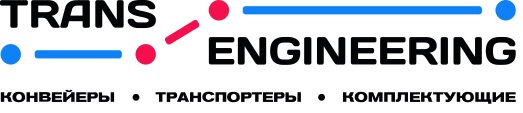 ООО "ТрансИнжиниринг"      ИНН 4345444565/КПП 434501001    Адрес: 610035, г. Киров, ул.Потребкооперации, 17      Звонок по России бесплатный: Тел. 8 (800) 551-77-47;       Отдел продаж: Тел. (8332) 25-52-12; E-mail: sale@k-ti.ru, ti.sale@mail.ru; www.k-ti.ruНаименование параметраНаименование параметраВеличинаОсновные технические данные рольгангаПроизводительность, т/ч (м3/ч)Основные технические данные рольгангаИсполнение рольганга: приводной/неприводнойОсновные технические данные рольгангаИсполнение рольганга: стационарный/передвижнойОсновные технические данные рольгангаДлина рольганга, ммОсновные технические данные рольгангаШирина рольганга, ммОсновные технические данные рольгангаВысота рольганга, ммОсновные технические данные рольгангаВысота борта, ммОсновные технические данные рольгангаДиаметр роликов, ммОсновные технические данные рольгангаШаг роликов, ммОсновные технические данные рольгангаМатериал роликов:  конструкционная сталь/ нержавеющая сталь/полимерОсновные технические данные рольгангаМатериал става: конструкционная сталь/ нержавеющая стальОсновные технические данные рольгангаСкорость движения груза, м/сОсновные технические данные рольгангаМощность привода, кВтОсновные технические данные рольгангаНаправление движения груза: к приводу / от приводаОсновные технические данные рольгангаСборка привода: правая / леваяОсновные технические данные рольгангаРеверс: да / нетОсновные технические данные рольгангаНаличие регулировки скорости: да/нетХарактеристика транспортируемого грузаНаименование грузаХарактеристика транспортируемого грузаГабариты груза (Ш x Д x В ), ммХарактеристика транспортируемого грузаМасса груза, кгХарактеристика транспортируемого грузаСодержание влаги. %Характеристика транспортируемого грузаТемпература, 0СВарианты исполнения привода 1. Эл/двигатель + муфта + редуктор2. Мотор-редуктор типа 4МЦ2С (Псков)3. Мотор-редуктор BONFIGLIOLI, NMRV, DANFOS BAUER, SEW-EURODRIVE.Условия работы конвейераВ отапливаемом / не отапливаемом помещении          Условия работы конвейераДиапазон температуры окружающего воздуха, 0СУсловия работы конвейераВлажность окружающего воздуха, %Условия работы конвейераЗапыленность, г/м3Дополнительныеопции, пожелания по комплектации